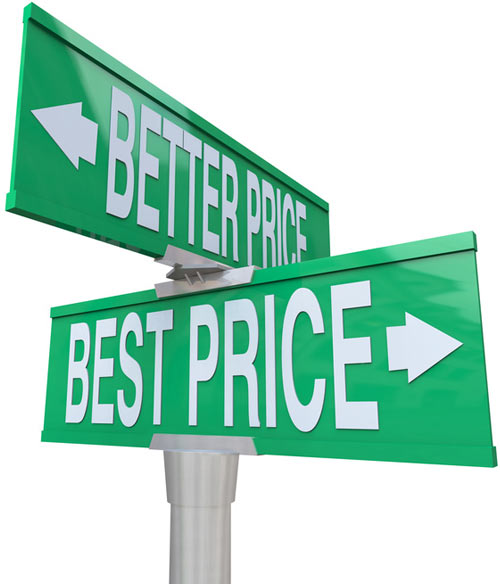 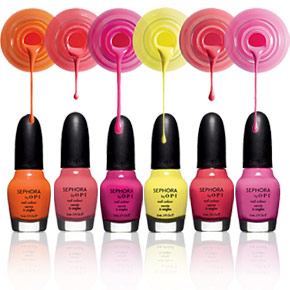 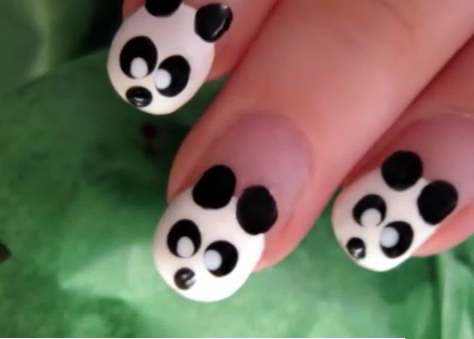 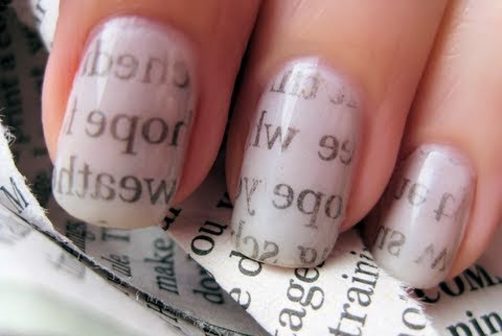 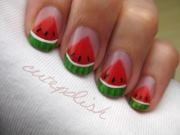 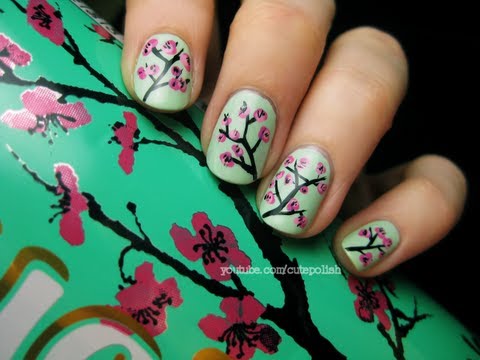 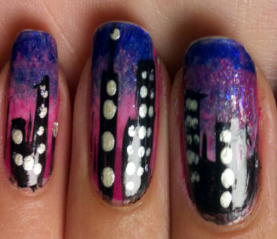 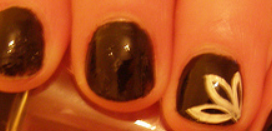 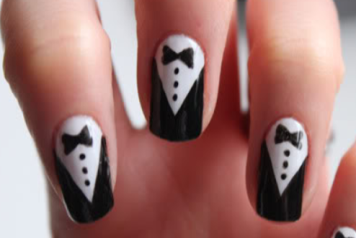 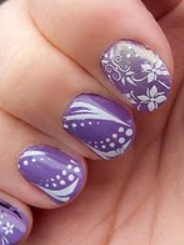 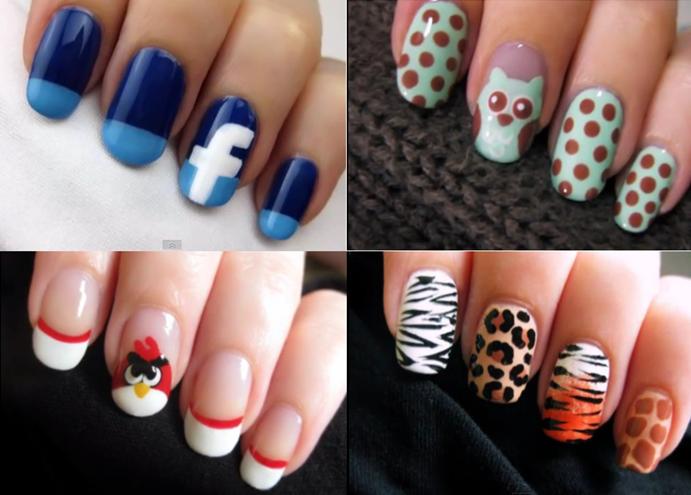 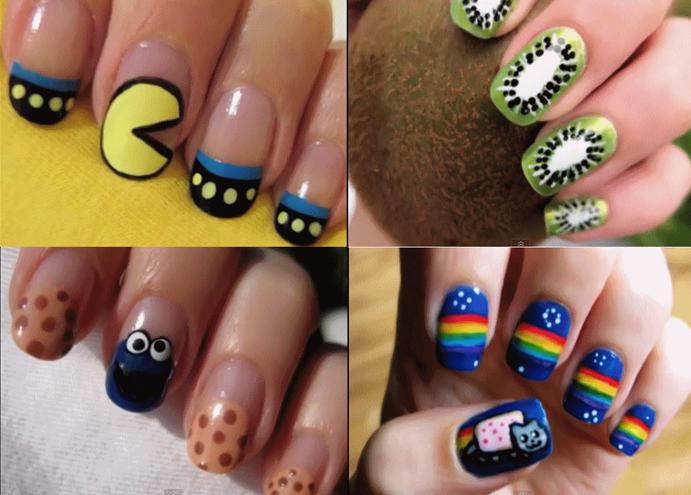 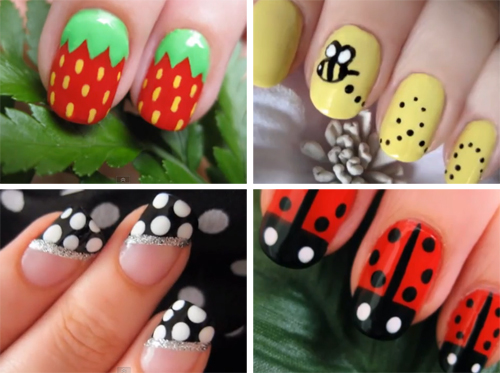 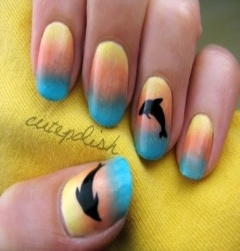 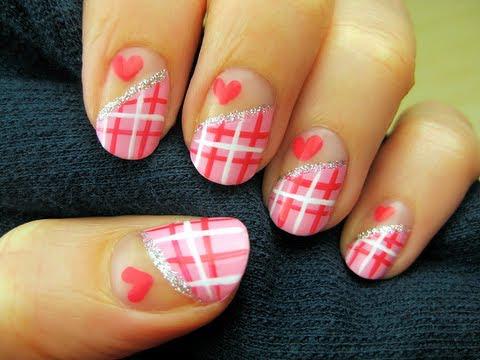 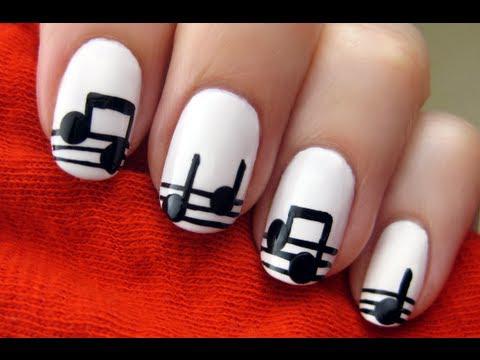 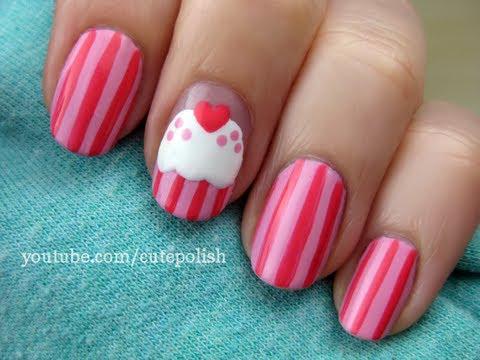 									There’s more where this came from!!!!                              